11.02.20г. В рамках реализации плана мероприятий по профилактике противодействия терроризму и религиозному экстремизму   зам.начальника   по ОРОГ ВОТО МВД России по Ленинскому району УМВД РФ по городу Махачкала подполковник полиции Брызгалин В.И., Шубин А.А.. и  инспектор ПДН Ленинского района г.Махачкалы  младший лейтенант Махмудова А.А. в актовом зале провели беседу с учащимися 5-9 классов  по теме «Что такое терроризм  и религиозный экстремизм».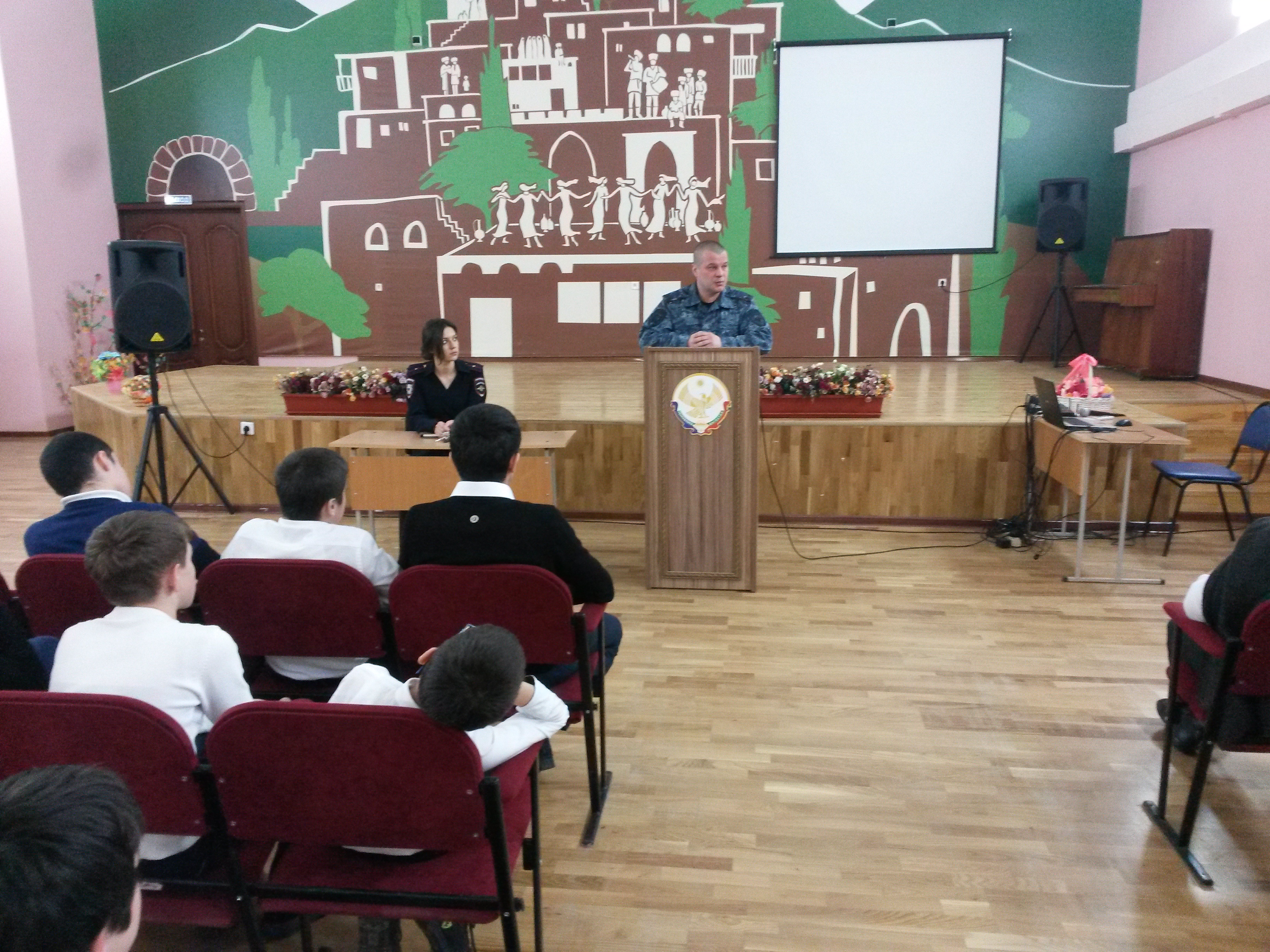 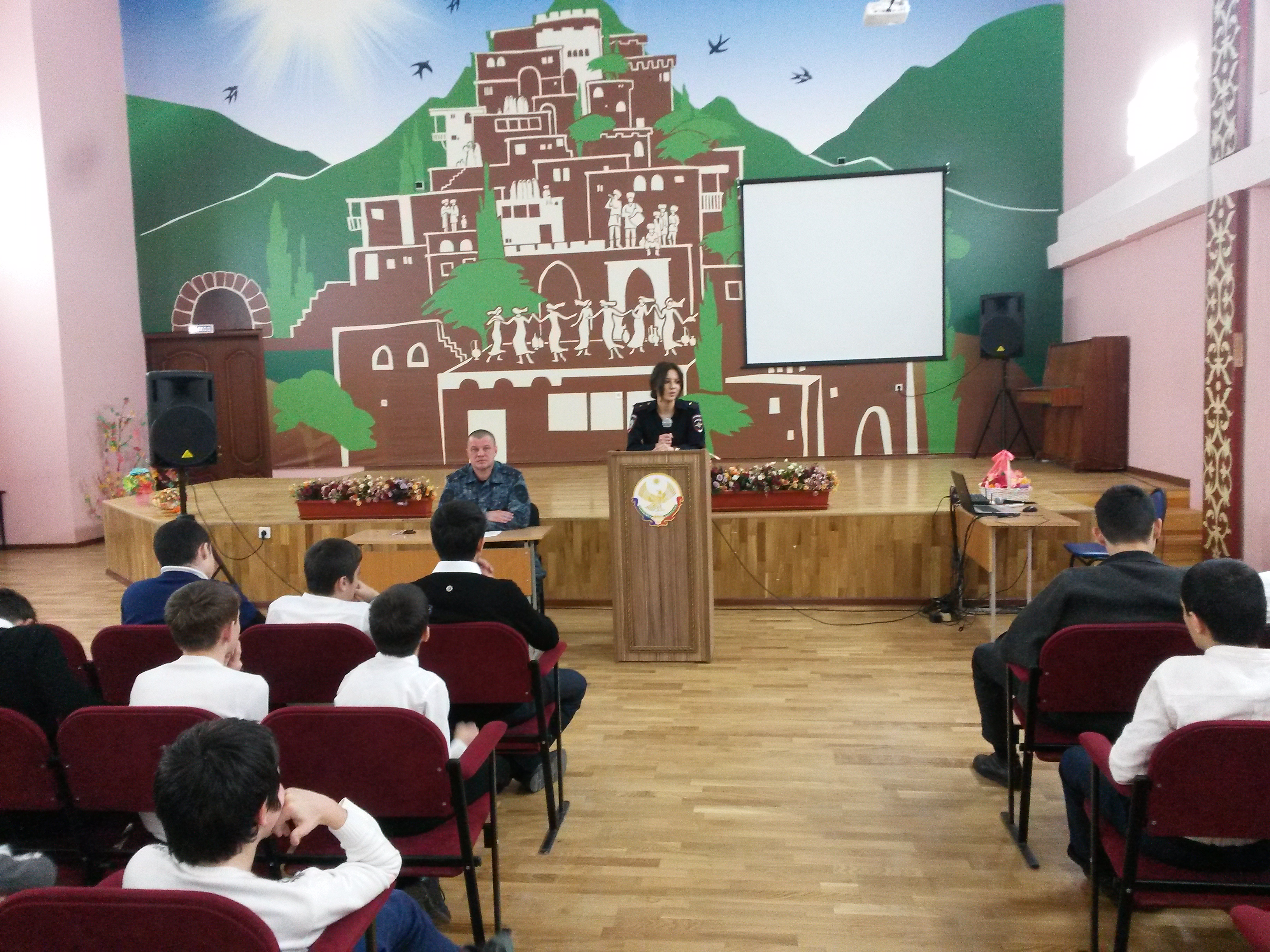 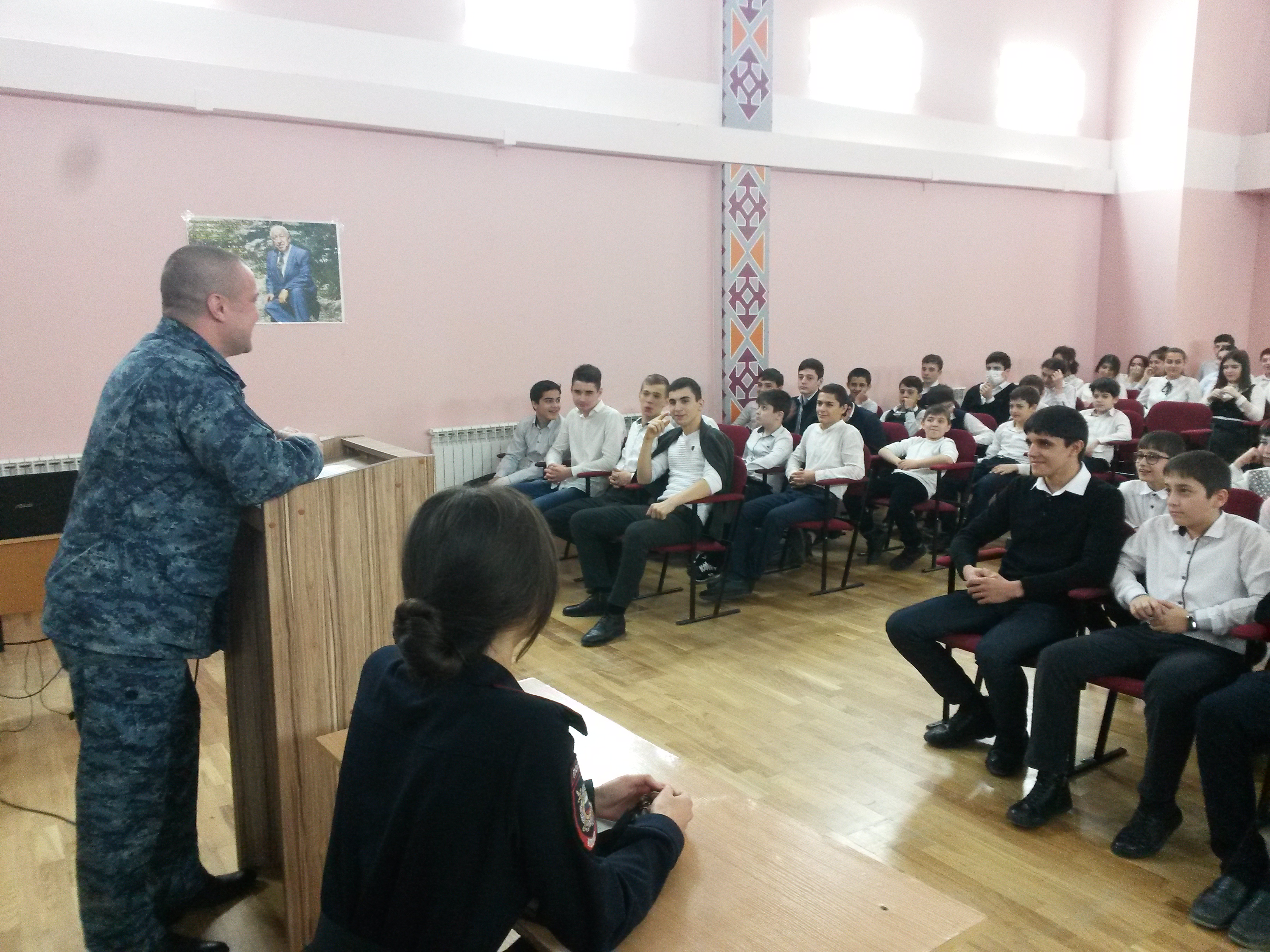 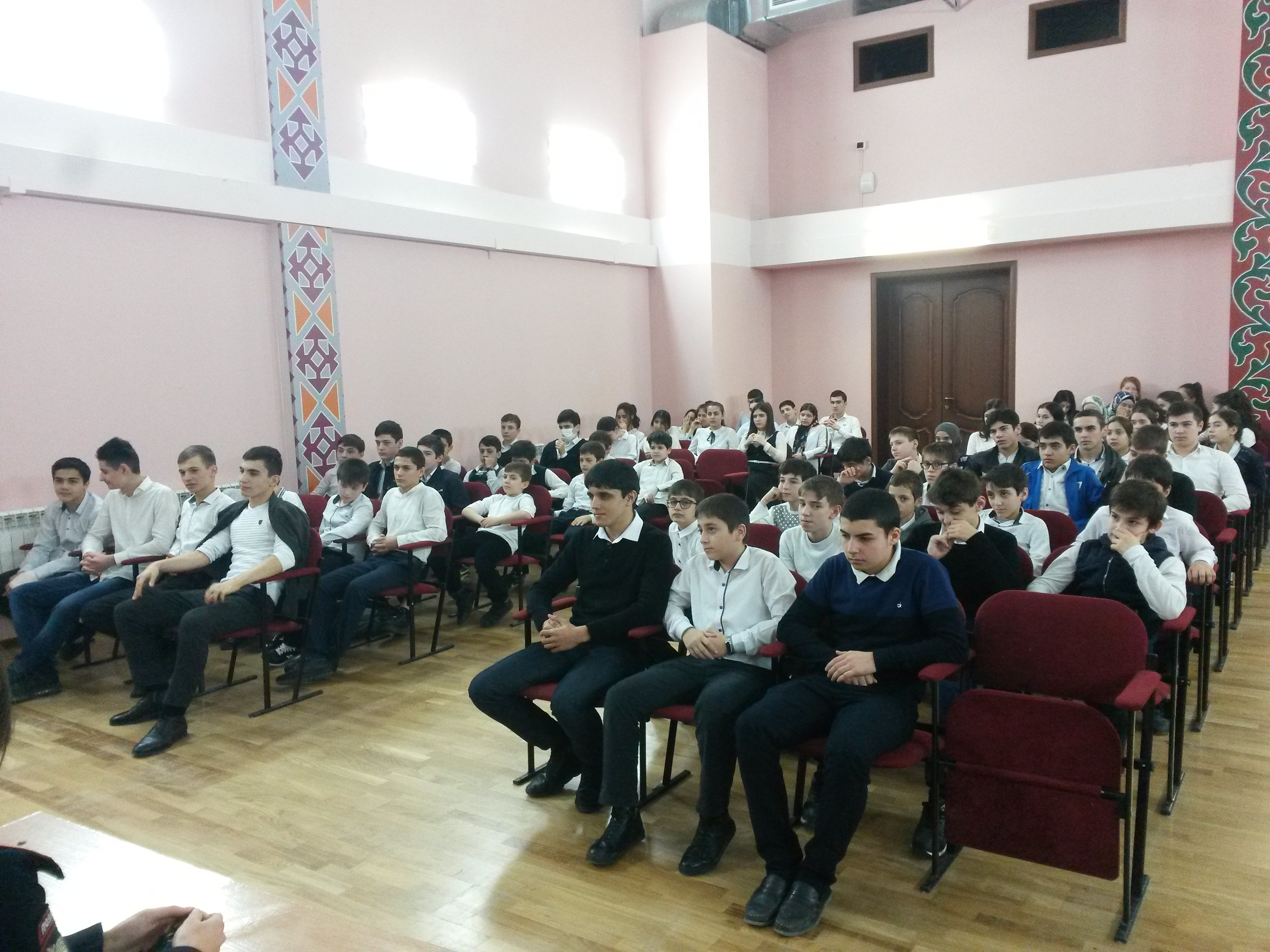 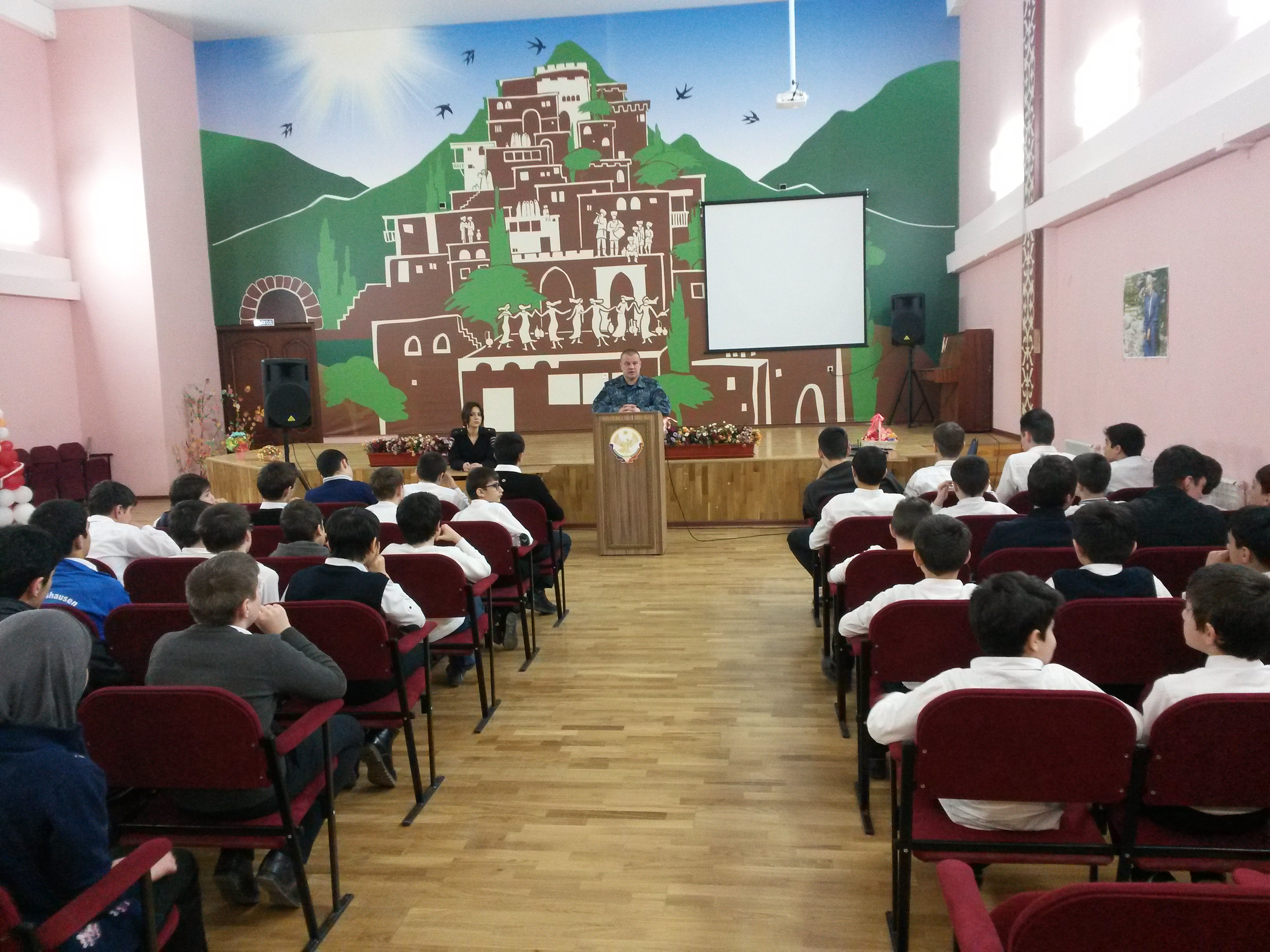 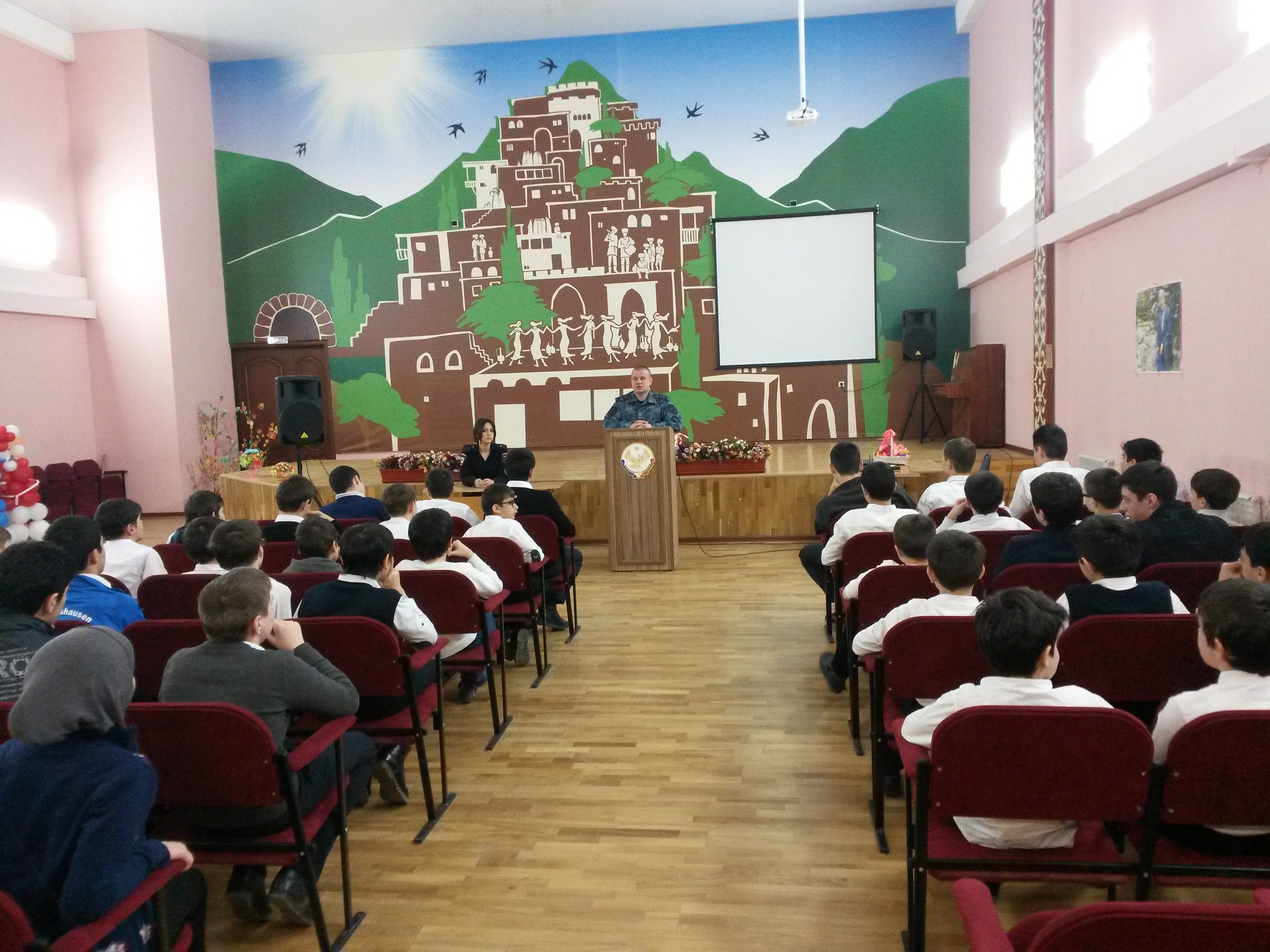 